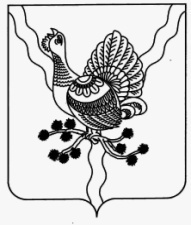 ПОСТАНОВЛЕНИЕШУÖМот «         »                 2021                                                                                        № __          __          г. Сосногорск В соответствии с Федеральным законом от 06.10.2003 № 131-ФЗ «Об общих принципах организации местного самоуправления в Российской Федерации», Федеральным законом от 27.07.2010 № 210-ФЗ «Об организации предоставления государственных и муниципальных услуг», постановлением администрации муниципального района «Сосногорск» от 02.02.2021 № 136 «Об утверждении Порядка разработки и утверждения административных регламентов предоставления муниципальных услуг администрацией муниципального района «Сосногорск», Администрация муниципального района «Сосногорск»  ПОСТАНОВЛЯЕТ:1. Внести в приложение к постановлению администрации муниципального района «Сосногорск» от 19.09.2019 № 1876 «Об утверждении административного регламента предоставления муниципальной услуги «Прием заявлений, документов, а также постановка граждан на учет в качестве нуждающихся в жилых помещениях» следующие изменения: 1.1. пункт 1.2.5:-абзац второй изложить в следующей редакции:  «Право на получение жилищных субсидий имеют граждане, прибывшие в районы Крайнего Севера и приравненные к ним местности не позднее 01.01.1992, имеющие общую продолжительность стажа работы в районах Крайнего Севера и приравненных к ним местностях не менее пятнадцати календарных лет, не обеспеченные жилыми помещениями для постоянного проживания на территории Российской Федерации, расположенными за пределами районов Крайнего Севера и приравненных к ним местностей. Такое право сохраняется за гражданами, которые в соответствии с ранее действовавшим законодательством приобрели его при наличии стажа работы в указанных районах и местностях не менее десяти календарных лет и состояли по месту жительства на учете в качестве нуждающихся в улучшении жилищных условий. При этом право на получение жилищных субсидий имеют:»- подпункт 1) абзаца второго изложить в следующей редакции:«1) инвалиды Iи II  группы, инвалиды с детства, родившиеся в районах Крайнего Севера и приравненных к ним местностях или за пределами указанных районов и местностей (в случае, если на дату их рождения местом жительства их матерей являлись районы Крайнего Севера и приравненные к ним местности) не позднее 1 января 1992 года и прожившие в районах Крайнего Севера и приравненных к ним местностях не менее пятнадцати календарных лет». - абзац  второй дополнить подпунктом 5) следующего содержания:«5) инвалиды I и II групп, инвалидность которых наступила вследствие трудового увечья и стаж работы которых составляет менее пятнадцати календарных лет».1.2. пункт 2.2:- абзац пятый исключить.-подпункт в) абзаца шестого изложить в следующей редакции:«в) документы, подтверждающие, что занимаемое гражданином и членами его семьи жилое помещение не отвечает установленным для жилых помещений требованиям (акт обследования жилого помещения межведомственной комиссией, заключение о признании жилого помещения пригодным (непригодным), выданные органом местного самоуправления в отношении жилых помещений частного жилищного фонда, муниципального жилищного фонда»;1.3. пункт 2.6:- подпункт 5), подпункт 7) (для заявителей, указанных в пункте 1.2.2.) изложить в следующей редакции:«5) Справка организации, осуществляющей государственный технический учет и (или) техническую инвентаризацию, о наличии в собственности заявителя и лиц, указанных в качестве членов его семьи, недвижимого имущества (жилых помещений), расположенного по месту их жительства.»- подпункт 4) (для заявителей, указанных в пункте 1.2.5.) изложить в следующей редакции:«4. Копия пенсионного удостоверения или справка о пенсионном обеспечении из органа, осуществляющего пенсионное обеспечение, - для пенсионеров;»- подпункт 5) (для заявителей, указанных в пункте 1.2.5.) изложить в следующей редакции:«5. Справка об инвалидности - для инвалидов I и II групп, а также для инвалидов с детства (в случае отсутствия соответствующих сведений в федеральном реестре инвалидов;»- подпункт 6) изложить в следующей редакции:«6) Документы, подтверждающие в соответствии с установленным федеральным законодательством перечнем тяжелую форму хронического заболевания гражданина или члена его семьи, при которой совместное проживание с ним в одной квартире невозможно (представляется гражданами, указанными в пункте 3 части 2 статьи 57 Жилищного кодекса Российской Федерации: гражданам, страдающим тяжелыми формами хронических заболеваний, указанным в пункте 4 пункта 1.2.1 настоящего административного регламента.»1.4. пункте 2.10:        - подпункт 2 изложить в следующей редакции:«2) Документы, подтверждающие, что занимаемое гражданином и членами его семьи жилое помещение не отвечает установленным для жилых помещений требованиям (акт обследования жилого помещения межведомственной комиссией, заключение о признании жилого помещения пригодным (непригодным), выданные органом местного самоуправления в отношении жилых помещений частного жилищного фонда, муниципального жилищного фонда».- подпункт 3) (для заявителей, указанных в пункте 1.2.5.) изложить в следующей редакции:«3. Справка организации, осуществляющей государственный технический учет и (или) техническую инвентаризацию, о наличии в собственности заявителя и лиц, указанных в качестве членов его семьи, недвижимого имущества (жилых помещений), расположенного по месту их жительства».       1.5.	Пункт 2.11 изложить в следующей редакции:«2.11. Запрещается требовать от заявителя:1) предоставления документов и информации или осуществления действий, предоставление или осуществление которых не предусмотрено нормативными правовыми актами, регулирующими отношения, возникающие в связи с предоставлением услуги;         2) представления документов и информации, в том числе подтверждающих внесение заявителем платы за предоставление муниципальной услуги, которые находятся в распоряжении органов, предоставляющих государственные услуги, органов, предоставляющих муниципальные услуги, иных государственных органов, органов местного самоуправления либо подведомственных государственным органам или органам местного самоуправления организаций, участвующих в предоставлении предусмотренных частью 1 статьи 1 Федерального закона от 27.07.2010 № 210-ФЗ государственных и муниципальных услуг, в соответствии с нормативными правовыми актами Российской Федерации, нормативными правовыми актами субъектов Российской Федерации, муниципальными правовыми актами, за исключением документов, включенных в определенный частью 6 статьи 7 Федерального закона от 27.07.2010 № 210-ФЗ перечень документов. Заявитель вправе представить указанные документы и информацию в органы, предоставляющие государственные услуги, и органы, предоставляющие муниципальные услуги, по собственной инициативе;         3) осуществления действий, в том числе согласований, необходимых для получения муниципальной услуги и связанных с обращением в иные государственные органы, органы местного самоуправления, организации, за исключением получения услуг и получения документов и информации, предоставляемых в результате предоставления таких услуг, включенных в перечни, указанные в части 1 статьи 9 Федерального закона от 27.07.2010 № 210-ФЗ;          4) требовать от заявителя представления документов и информации, отсутствие и (или) недостоверность которых не указывались при первоначальном отказе в приеме документов, необходимых для предоставления муниципальной услуги, либо в предоставлении муниципальной услуги, за исключением следующих случаев:а) изменение требований нормативных правовых актов, касающихся предоставления муниципальной услуги, после первоначальной подачи заявления о предоставлении муниципальной услуги;б) наличие ошибок в заявлении о предоставлении муниципальной услуги и документах, поданных заявителем после первоначального отказа в приеме документов, необходимых для предоставления муниципальной услуги, либо в предоставлении муниципальной услуги и не включенных в представленный ранее комплект документов;в) истечение срока действия документов или изменение информации после первоначального отказа в приеме документов, необходимых для предоставления  муниципальной услуги, либо в предоставлении муниципальной услуги;       г) выявление документально подтвержденного факта (признаков) ошибочного или противоправного действия (бездействия) должностного лица органа, предоставляющего муниципальную услугу, государственного или муниципального служащего, работника организации, предусмотренной частью 1.1 статьи 16  Федерального закона от 27.07.2010 № 210-ФЗ, при первоначальном отказе в приеме документов, необходимых для предоставления муниципальной услуги, либо в предоставлении муниципальной услуги, о чем в письменном виде за подписью руководителя органа, предоставляющего муниципальную услугу, при первоначальном отказе в приеме документов, необходимых для предоставления муниципальной услуги, либо руководителя организации, предусмотренной частью 1.1 статьи 16 закона от 27.07.2010 № 210-ФЗ, уведомляется заявитель, а также приносятся извинения за доставленные неудобства.5) требовать от заявителя предоставления на бумажном носителе документов и информации, электронные образы которых ранее были заверены в соответствии с пунктом 7.2 части 1 статьи 16 Федерального закона от 27.07.2010 № 210-ФЗ, за исключением случаев, если нанесение отметок на такие документы либо их изъятие является необходимым условием предоставления государственной или муниципальной услуги, и иных случаев, установленных федеральными законами».1.6. подпункты 1-2 пункта 4.6. изложить в следующей редакции:«1) за полноту передаваемых Органу, предоставляющему муниципальную услугу, запросов о предоставлении муниципальных услуг и их соответствие передаваемым заявителем в многофункциональный центр сведениям, иных документов, принятых от заявителя;1.1) за полноту и соответствие комплексному запросу передаваемых органу, предоставляющему муниципальную услугу, заявлений, составленных на основании комплексного запроса, иных документов, информации и (или) сведений, необходимых для предоставления муниципальных услуг, указанных в комплексном запросе, за исключением случаев, если такие документы, информация и (или) сведения формируются с использованием информационно-технологической и коммуникационной инфраструктуры на основании документов, информации и (или) сведений, полученных из информационных систем, не относящихся к ведению многофункционального центра;       2) за своевременную передачу Органу, предоставляющему муниципальную услугу, запросов о предоставлении муниципальных услуг, заявлений, составленных на основании комплексных запросов, иных сведений, документов и (или) информации, принятых от заявителя, а также за своевременную выдачу заявителю документов, переданных в этих целях многофункциональному центру Органом, предоставляющим муниципальную услугу».3. Настоящее постановление вступает в силу со дня его официального опубликования.4. Контроль за исполнением настоящего постановления возложить на председателя Комитета по управлению имуществом администрации муниципального района «Сосногорск».Глава муниципального района «Сосногорск» -руководитель администрации                                                      С.В. ДегтяренкоАДМИНИСТРАЦИЯМУНИЦИПАЛЬНОГО  РАЙОНА«СОСНОГОРСК»«СОСНОГОРСК»МУНИЦИПАЛЬНÖЙ   РАЙОНСААДМИНИСТРАЦИЯО внесении изменений в постановление администрации муниципального района «Сосногорск» от 19.09.2019 № 1876 «Об утверждении административного регламентапредоставления муниципальной услуги «Прием заявлений, документов, а также постановка граждан на учет в качестве нуждающихся в жилых помещениях»